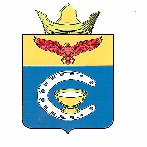 ВОЛГОГРАДСКАЯ ОБЛАСТЬ ПАЛЛАСОВСКИЙ МУНИЦИПАЛЬНЫЙ РАЙОНАДМИНИСТРАЦИЯ  САВИНСКОГО СЕЛЬСКОГО ПОСЕЛЕНИЯ                                                           ПОСТАНОВЛЕНИЕ  «25» марта 2019 г.                          с. Савинка                                                                   №37Об утверждении Административного регламентапредоставления муниципальной услуги«Признание граждан  малоимущими в целях постановки их на учет в качестве нуждающихся в жилых помещениях, предоставляемых по договорам социального найма на территории Савинского сельского поселения»  В соответствии с  Федеральным  законом от 27.07.2010 № 210-ФЗ «Об организации предоставления государственных и муниципальных услуг», Федеральным законом от 06.10.2003 №131-ФЗ «Об общих принципах организации местного самоуправления в Российской Федерации», Постановлением администрации Савинского сельского поселения от «09» ноября 2018г. №76 «Об утверждении Порядка разработки и утверждения административных регламентов предоставления муниципальных услуг», руководствуясь Уставом Савинского сельского поселения, администрация Савинского сельского поселенияПОСТАНОВЛЯЕТ:1. Утвердить Административный регламент предоставления   муниципальной услуги  «Признание граждан  малоимущими в целях постановки их на учет в качестве нуждающихся в жилых помещениях, предоставляемых по договорам  социального найма на территории Савинского сельского поселения» (приложение №1 к постановлению).              2. Контроль за исполнением настоящего постановления оставляю за собой.         3.Настоящее постановление вступает в силу со дня официального опубликования (обнародования).Глава Савинского 	А.И. Коневсельского поселения  Рег. №37/2019г.Приложение №1 к постановлению Администрации Савинского сельского поселения от «25» марта 2019 № 37Административный регламентпредоставления муниципальной услуги «Признание граждан  малоимущими в целях постановки их на учет в качестве нуждающихся в жилых помещениях, предоставляемых по договорам  социального найма на территории Савинского сельского поселения» 1. Общие положения1.1. Предмет регулированияНастоящий административный регламент устанавливает порядок предоставления муниципальной услуги «Признание граждан  малоимущими в целях постановки их на учет в качестве нуждающихся в жилых помещениях, предоставляемых по договорам  социального найма на территории Савинского сельского поселения» (далее – муниципальная услуга), стандарт предоставления муниципальной услуги, состав, последовательность и сроки выполнения административных процедур (действий) по предоставлению муниципальной услуги, требования к порядку их выполнения, формы контроля за исполнением административного регламента, досудебный (внесудебный) порядок обжалования решений и действий (бездействия) администрации Савинского сельского поселения Палласовского муниципального района Волгоградской области (далее - Администрация), а также должностных лиц, муниципальных служащих Администрации.Настоящий административный регламент разработан в целях повышения качества предоставления муниципальной услуги, определяет сроки и последовательность административных процедур, в том числе особенности выполнения административных процедур в электронной форме,  при исполнении полномочий по предоставлению муниципальной услуги.1.2.  Круг заявителей1.2.1. Заявителями на получение муниципальной услуги являются граждане Российской Федерации, проживающие на территории Савинского сельского поселения, у которых имеются основания для признания их нуждающимися в жилых помещениях, предоставляемых по договорам социального найма на территории Савинского сельского поселения или их уполномоченные представители.1.3. Порядок информирования  заявителей о предоставлении муниципальной услуги1.3.1 Сведения о месте нахождения, контактных телефонах и графике работы Администрации, организаций, участвующих в предоставлении муниципальной услуги, многофункционального центра  (далее – МФЦ):Администрация Савинского сельского поселения Палласовского муниципального  района находится по адресу: Волгоградская область, Палласовский район, с. Савинка, ул. Чапаева, д.152.; тел.: 8(84492) 57-6-37, официальный сайт: https://савинское-сп.рф/, адрес электронной почты: adm_savinka@mail.ru.Приём и консультирование граждан по вопросам, связанным с предоставлением Муниципальной услуги, осуществляется администрацией Савинского сельского поселения Палласовского муниципального района Волгоградской области (далее- Администрация), в соответствии со следующим графиком: Понедельник- пятница  с 08:00 до 17:30 ,перерыв на обед (ежедневно) с12:00 до 13:30;  суббота и воскресенье- выходной.Филиал по работе с заявителями Палласовского района ГКУ ВО МФЦ находится по адресу: Волгоградская область, г.Палласовка, ул. Коммунистическая 4; тел. 8(84492)68-0-31(директор), 8(84492)61-3-33, Официальный сайт:  www.pallasovka-mfc.ru, адрес электронной почты: mfc.pallasovka@mail.ru; mfc_pal@volganet.ru.Приём и консультирование граждан по вопросам, связанным с предоставлением Муниципальной услуги, осуществляется так же в Филиале по работе с заявителями Палласовского района ГКУ ВО МФЦ (далее МФЦ), в соответствии со следующим графиком без перерыва на обед: Понедельник с 09:00 до 20:00, вторник- пятница с 09:00 до 18:00, суббота с 09:00 до 15:30, Воскресенье-выходной.Информацию о местонахождении и графиках работы МФЦ также можно получить с использованием государственной информационной системы «Единый портал сети центров и офисов «Мои Документы» (МФЦ) Волгоградской области» (http://mfc.volganet.ru).1.3.2. Информацию о порядке предоставления муниципальной услуги заявитель может получить:непосредственно в Администрации (информационные стенды, устное информирование по телефону, а также на личном приеме муниципальными служащими Администрации;по почте, в том числе электронной (адрес электронной почты), в случае письменного обращения заявителя;в сети Интернет на официальном сайте Администрации, на официальном портале Губернатора и Администрации Волгоградской области (www.volgograd.ru), на Едином портале государственных и муниципальных услуг, являющемся федеральной государственной информационной системой, обеспечивающей предоставление государственных и муниципальных услуг в электронной форме (далее – Единый портал государственных и муниципальных услуг) (www.gosuslugi.ru).2. Стандарт предоставления муниципальной услуги    2.1.  Наименование муниципальной услуги – «Признание граждан  малоимущими в целях постановки их на учет в качестве нуждающихся в жилых помещениях, предоставляемых по договорам  социального найма на территории Савинского сельского поселения».  2.2. Муниципальная услуга предоставляется администрацией Савинского сельского поселения Палласовского муниципального района Волгоградской области (далее – администрация поселения).2.3. Результатом предоставления муниципальной услуги является:-  Заключение о признании граждан малоимущими  в целях постановки на учет в качестве нуждающихся в жилых помещениях, предоставляемых по договорам социального найма;-  Заключение об отказе в признании граждан  малоимущими в целях постановки на учет в качестве нуждающихся в жилых помещениях, предоставляемых по договорам социального найма. 2.4. Срок предоставления муниципальной услуги.2.4.1. Заключение о признании (об отказе в признании) граждан малоимущими  в целях постановки на учет в качестве нуждающихся в жилых помещениях, предоставляемых по договорам социального найма  принимается по результатам рассмотрения соответствующего заявления и иных представленных в соответствии с пунктом 2.6 настоящего административного регламента документов, обязанность по представлению которых возложена на заявителя, в течении тридцати дней с даты принятия документов. В случае представления заявителем документов через МФЦ срок предоставления муниципальной услуги исчисляется со дня передачи документов в администрацию поселения.2.5. Правовой основой для предоставления муниципальной услуги являются следующие нормативные правовые акты:- Конституция Российской Федерации (принята всенародным голосованием 12.12.1993) (первоначальный текст документа опубликован в издании "Российская газета", N 237, 25.12.1993);- Гражданский кодекс (часть вторая) от 26.01.1996 N 14-ФЗ (первоначальный текст документа опубликован в изданиях "Собрание законодательства РФ", 29.01.1996, N 5, ст. 410; "Российская газета", N 23, 06.02.1996, N 24, 07.02.1996, N 25, 08.02.1996, N 27, 10.02.1996);- Жилищный кодекс Российской Федерации от 29.12.2004 N 188-ФЗ (первоначальный текст документа опубликован в изданиях "Собрание законодательства РФ", 03.01.2005, N 1 (часть 1), ст. 14, "Российская газета", N 1, 12.01.2005, "Парламентская газета", N 7 - 8, 15.01.2005);- Федеральный закон от 27.07.2010 N 210-ФЗ "Об организации предоставления государственных и муниципальных услуг" (первоначальный текст документа опубликован в изданиях "Российская газета", N 168, 30.07.2010, "Собрание законодательства РФ", 02.08.2010, N 31, ст. 4179);- Федеральный закон от 27.07.2006 N 152-ФЗ "О персональных данных" (первоначальный текст документа опубликован в изданиях "Российская газета", N 165, 29.07.2006, "Собрание законодательства РФ", 31.07.2006, N 31 (1 ч.), ст. 3451, "Парламентская газета", N 126 - 127, 03.08.2006);- Федеральный закон от 21 июля 1997 N 122-ФЗ "О государственной регистрации прав на недвижимое имущество и сделок с ним" (Первоначальный текст документа опубликован в изданиях "Собрание законодательства РФ", 28.07.1997, N 30, ст. 3594, "Российская газета", N 145, 30.07.1997);- Федеральный закон от 06.04.2011 N 63-ФЗ "Об электронной подписи" (с изм. и доп., вступ. в силу с 01.07.2015) (первоначальный текст документа опубликован в изданиях "Парламентская газета", N 17, 08 - 14.04.2011, "Российская газета", N 75, 08.04.2011, "Собрание законодательства РФ", 11.04.2011, N 15, ст. 2036);- постановление Правительства РФ от 25.06.2012 N 634 "О видах электронной подписи, использование которых допускается при обращении за получением государственных и муниципальных услуг" (первоначальный текст документа опубликован в изданиях "Российская газета", N 148, 02.07.2012, "Собрание законодательства РФ", 02.07.2012, N 27, ст. 3744);- Закон Волгоградской области от 01.12.2005 N 1125-ОД "О порядке ведения органами местного самоуправления учета граждан в качестве нуждающихся в жилых помещениях, предоставляемых по договорам социального найма в Волгоградской области" (первоначальный текст документа опубликован в издании "Волгоградская правда", N 234, 14.12.2005);- Закон Волгоградской области от 04.08.2005 N 1096-ОД "О порядке признания граждан малоимущими в целях предоставления им по договорам социального найма жилых помещений" (первоначальный текст документа опубликован в издании "Волгоградская правда", N 150, 16.08.2005);-распоряжение Правительства Российской Федерации от 17.12.2009   № 1993-р «Об утверждении сводного перечня первоочередных государственных и муниципальных услуг, предоставляемых в электронном виде» («Российская газета», № 247, 23.12.2009, «Собрание законодательства РФ», 28.12.2009, № 52 (2 ч.), ст. 6626);-постановление Правительства Российской Федерации от 25.08.2012   № 852 «Об утверждении Правил использования усиленной квалифицированной электронной подписи при обращении за получением государственных и муниципальных услуг и о внесении изменения в Правила разработки и утверждения административных регламентов предоставления государственных услуг» («Российская газета», № 200, 31.08.2012, «Собрание законодательства РФ», 03.09.2012, № 36, ст. 4903);-постановление Правительства Российской Федерации от 26.03.2016  № 236 «О требованиях к предоставлению в электронной форме государственных и муниципальных услуг» (Официальный интернет-портал правовой информации http://www.pravo.gov.ru, 05.04.2016, «Российская газета», № 75, 08.04.2016, «Собрание законодательства Российской Федерации», 11.04.2016, № 15, ст. 2084);-постановление Администрации Волгоградской области от 09.11.2015  № 664-п «О государственной информационной системе «Портал государственных и муниципальных услуг (функций) Волгоградской области» (Официальный интернет-портал правовой информации http://www.pravo.gov.ru, 13.11.2015, «Волгоградская правда», № 175, 17.11.2015);- постановление Главы Администрации Волгоградской области от 24.04.2006 N 455 "О некоторых вопросах реализации Закона Волгоградской области от 01.12.2005 N 1125-ОД "О порядке ведения органами местного самоуправления учета граждан в качестве нуждающихся в жилых помещениях, предоставляемых по договорам социального найма в Волгоградской области" (первоначальный текст документа опубликован в издании "Волгоградская правда", N 75, 28.04.2006);- постановление Главы Администрации Волгоградской области от 05.12.2005 N 1224 "О порядке учета доходов и определения стоимости подлежащего налогообложению имущества семьи или одиноко проживающего гражданина для их признания малоимущими в целях постановки на учет в качестве нуждающихся в жилых помещениях" (вместе с Перечнем документов, необходимых для признания граждан малоимущими в целях постановки на учет в качестве нуждающихся в жилых помещениях) (опубликован "Волгоградская правда", N 229, 07.12.2005);- приказ комитета строительства Волгоградской области от 14.03.2016 N 106-ОД "Об утверждении Формы сведений об имуществе, принадлежащем на праве собственности гражданину и членам его семьи, представляемых для рассмотрения вопроса о признании гражданина малоимущим, и Методических рекомендаций по ее заполнению" (первоначальный текст документа опубликован в издании "Волгоградская правда", N 54, 29.03.2016);- приказ комитета строительства Волгоградской области от 21.06.2016 N 398-ОД "Об утверждении типовых форм регистрационных и учетных документов" (первоначальный текст документа опубликован в издании "Волгоградская правда", N 121, 05.07.2016);- Устав Савинского сельского поселения.2.6. Перечень документов, необходимых для предоставления муниципальной услуги2.6.1. Самостоятельно заявитель представляет следующие документы:1) заявление о принятии на учет в качестве нуждающегося в жилом помещении, предоставляемом по договору социального найма, по установленной форме согласно приложению 1 к административному регламенту;2)паспорт гражданина Российской Федерации заявителя, каждого члена его семьи или иные документы, удостоверяющие личность;3)свидетельства о рождении детей, включая совершеннолетних детей (в случае наличия у заявителя детей);4)свидетельство о заключении либо расторжении брака (в случае, если заявитель и (или) члены его семьи вступали в брак либо расторгли его);5)сведения о членах семьи заявителя, представляемые по форме, утвержденной уполномоченным органом исполнительной власти Волгоградской области;6)документы (сведения) о доходах, полученных заявителем, членами его семьи в течение расчетного периода (перечень указанных документов (сведений) устанавливается уполномоченным органом исполнительной власти Волгоградской области);7)сведения об имуществе, подлежащем налогообложению и принадлежащем на праве собственности заявителю, членам его семьи, представляемые по форме, утвержденной уполномоченным органом исполнительной власти Волгоградской области;8)согласие на проверку сведений, содержащихся в заявлении и прилагаемых к нему документах, подписанное заявителем, членами его семьи;9)согласие на обработку персональных данных заявителя, всех членов его семьи;10)документы, подтверждающие полномочия представителя гражданина (в случае подачи заявления и прилагаемых к нему документов представителем).Указанные в подпунктах 2) – 4) настоящего пункта документы представляются в копиях с предъявлением подлинников либо в виде нотариально заверенных копий. Копии документов после проверки их соответствия подлинникам (за исключением нотариально заверенных копий документов) заверяются лицом, принимающим документы.Заявление о принятии на учет и документы, указанные в пункте 2.6.1 настоящего административного регламента, представляются гражданином лично или его полномочным представителем на основании документа, подтверждающего его полномочия, в администрацию поселения либо через многофункциональный центр в соответствии с заключенным в установленном Правительством Российской Федерации порядке соглашением о взаимодействии.2.6.2. Перечень документов (сведений), которые заявитель вправе представить по собственной инициативе:1) о месте жительства заявителя, членов его семьи (в случае, если заявителем не представлены такие сведения по собственной инициативе);2) о постановке заявителя, членов его семьи на учет в налоговом органе;3) о номерах страховых свидетельств государственного пенсионного страхования заявителя, членов его семьи;4) из Единого государственного реестра недвижимости об имуществе, находящемся в собственности заявителя, членов его семьи;5) о стоимости имущества, подлежащего налогообложению и находящегося в собственности заявителя, членов его семьи.В случае если заявитель не представил указанные выше документы (сведения) по собственной инициативе, данные документы (сведения) администрация поселения самостоятельно запрашивает и получает в рамках межведомственного информационного взаимодействия.2.7. Основаниями для отказа в приеме (отказа в регистрации) документов являются следующие случаи:- документы представлены неправомочным лицом;- в заявлении не указаны фамилия гражданина, направившего заявление, или адрес, по которому должен быть направлен ответ;   - в заявлении содержатся нецензурные или оскорбительные выражения, угрозы жизни, здоровью и имуществу должностного лица, а также членов его семьи;- заявление и прилагаемые к нему документы не поддаются прочтению,  имеют неоговоренные исправления или повреждения, не позволяющие однозначно истолковать их содержание.2.8. В случае если причины, по которым заявителю было отказано в  приеме документов для предоставлении муниципальной услуги, в последующем были устранены, гражданин вправе вновь обратиться в администрацию поселения за предоставлением муниципальной услуги.2.9 Исчерпывающий перечень оснований для приостановления предоставления муниципальной услуги или отказа в предоставлении муниципальной услуги. 2.9.1. Оснований для приостановления предоставления муниципальной услуги не предусмотрено.  2.9.2 Основаниями для отказа в  признании граждан малоимущими служат: - представление не в полном объеме документов, предусмотренных пунктом 2.6.1 настоящего административного регламента;- наличие в представленных документах недостоверных сведений;- наличие в представленных документах подчисток, приписок, зачеркнутых слов или иных неоговоренных исправлений;- превышение размера среднемесячного дохода, приходящегося на каждого члена семьи гражданина, либо размера среднемесячного дохода одиноко проживающего гражданина и (или) стоимости приходящейся на каждого члена семьи доли имущества, находящегося в собственности членов семьи и подлежащего налогообложению, или стоимости имущества, находящегося в собственности одиноко проживающего гражданина и подлежащего налогообложению, пороговых значений дохода и стоимости имущества.В случае принятия решения об отказе в признании гражданина малоимущим в соответствии с абзацами вторым - четвертым настоящего пункта гражданин вправе повторно обратиться с заявлением после устранения оснований для отказа. В случае принятия решения об отказе в признании гражданина малоимущим в соответствии с абзацем пятым настоящего пункта гражданин вправе повторно обратиться с заявлением по истечении 12 месяцев со дня принятия такого решения.2.10. Муниципальная услуга предоставляется  бесплатно.2.11. Максимальное время ожидания в очереди при подаче заявления и при получении результата предоставления муниципальной услуги составляет 15 минут.        2.12. Срок регистрации заявления и прилагаемых к нему документов составляет:        - на личном приеме граждан  –  не  более 20 минут;        - при поступлении заявления и документов по почте, электронной почте или через МФЦ – не более 3 дней со дня поступления в администрацию поселения.        2.13. Требования к помещениям, в которых предоставляется муниципальная услуга, к залу ожидания, местам для заполнения запросов о предоставлении муниципальной услуги, информационным стендам с образцами их заполнения и перечнем документов, необходимых для предоставления муниципальной услуги, в том числе к обеспечению доступности для инвалидов указанных объектов в соответствии с законодательством Российской Федерации о социальной защите инвалидов2.13.1. Требования к помещениям, в которых предоставляется муниципальная услуга.Помещения, в которых предоставляется муниципальная услуга, обеспечиваются необходимыми для предоставления муниципальной услуги оборудованием (компьютерами, средствами связи, оргтехникой), канцелярскими принадлежностями, информационными и справочными материалами, наглядной информацией, стульями и столами).Помещения уполномоченного органа должны соответствовать санитарно-эпидемиологическим правилам и нормативам «Гигиенические требования к персональным электронно-вычислительным машинам и организации работы. СанПиН 2.2.2/2.4.1340-03» и быть оборудованы средствами пожаротушения.Вход и выход из помещений оборудуются соответствующими указателями.Вход в уполномоченный орган оборудуется информационной табличкой (вывеской), содержащей информацию о наименовании, месте нахождения и режиме работы.Кабинеты оборудуются информационной табличкой (вывеской), содержащей информацию о наименовании уполномоченного органа (структурного подразделения), осуществляющего предоставление муниципальной услуги.2.13.2. Требования к местам ожидания.Места ожидания должны соответствовать комфортным условиям для заявителей и оптимальным условиям работы специалистов уполномоченного органа.Места ожидания должны быть оборудованы стульями, кресельными секциями, скамьями.2.13.3. Требования к местам приема заявителей.Прием заявителей осуществляется в специально выделенных для этих целей помещениях.Каждое рабочее место специалистов уполномоченного органа должно быть оборудовано персональным компьютером с возможностью доступа к необходимым информационным базам данных, печатающим и копирующим устройствам.При организации рабочих мест должна быть предусмотрена возможность свободного входа и выхода специалистов уполномоченного органа из помещения при необходимости.Места сдачи и получения документов заявителями, места для информирования заявителей и заполнения необходимых документов оборудуются стульями (креслами) и столами и обеспечиваются писчей бумагой и письменными принадлежностями.2.13.4. Требования к информационным стендам.В помещениях уполномоченного органа, предназначенных для работы с заявителями, размещаются информационные стенды, обеспечивающие получение информации о предоставлении муниципальной услуги.На информационных стендах, официальном сайте уполномоченного органа размещаются следующие информационные материалы:извлечения из законодательных и нормативных правовых актов, содержащих нормы, регулирующие деятельность по исполнению муниципальной услуги;текст настоящего Административного регламента;информация о порядке исполнения муниципальной услуги;перечень документов, необходимых для предоставления муниципальной услуги;формы и образцы документов для заполнения.сведения о месте нахождения и графике работы наименование администрации муниципального образования и МФЦ;справочные телефоны;адреса электронной почты и адреса Интернет-сайтов;информация о месте личного приема, а также об установленных для личного приема днях и часах.При изменении информации по исполнению муниципальной услуги осуществляется ее периодическое обновление.Визуальная, текстовая и мультимедийная информация о порядке предоставления муниципальной услуги размещается на информационном стенде или информационном терминале (устанавливается в удобном для граждан месте), а также в федеральной государственной информационной системе «Единый портал государственных и муниципальных услуг (функций)» (www.gosuslugi.ru), на официальном портале Губернатора и Администрации Волгоградской области в разделе «Государственные услуги» (www.volganet.ru), а также на официальном сайте уполномоченного органа.Оформление визуальной, текстовой и мультимедийной информации о порядке предоставления муниципальной услуги должно соответствовать оптимальному зрительному и слуховому восприятию этой информации гражданами.2.13.5. Требования к обеспечению доступности предоставления муниципальной услуги для инвалидов.В целях обеспечения условий доступности для инвалидов муниципальной услуги должно быть обеспечено:- оказание специалистами помощи инвалидам в посадке в транспортное средство и высадке из него перед входом в помещения, в которых предоставляется муниципальная услуга, в том числе с использованием кресла-коляски;- беспрепятственный вход инвалидов в помещение и выход из него;- возможность самостоятельного передвижения инвалидов по территории организации, помещения, в которых оказывается муниципальная услуга;- сопровождение инвалидов, имеющих стойкие расстройства функции зрения и самостоятельного передвижения, и оказание им помощи на территории организации, помещения, в которых оказывается муниципальная услуга;- надлежащее размещение оборудования и носителей информации, необходимых для обеспечения беспрепятственного доступа инвалидов в помещения и к услугам, с учетом ограничений их жизнедеятельности;- дублирование необходимой для инвалидов звуковой и зрительной информации, а также надписей, знаков и иной текстовой и графической информации знаками, выполненными рельефно-точечным шрифтом Брайля;- допуск сурдопереводчика и тифлосурдопереводчика;- допуск собаки-проводника при наличии документа, подтверждающего ее специальное обучение и выданного по форме и в порядке, которые определяются федеральным органом исполнительной власти, осуществляющим функции по выработке и реализации государственной политики и нормативно-правовому регулированию в сфере социальной защиты населения;- предоставление при необходимости услуги по месту жительства инвалида или в дистанционном режиме;- оказание специалистами иной необходимой помощи инвалидам в преодолении барьеров, препятствующих получению ими услуг наравне с другими лицами.2.14. Показателями  доступности и качества муниципальной услуги являются предоставление муниципальной услуги или осуществление отдельных административных процедур в электронной форме, получение заявителем информации о ходе предоставления муниципальной услуги с использованием средств телефонной связи, электронного информирования, соблюдение сроков предоставления муниципальной услуги,  отсутствие жалоб и претензий со стороны заявителя, а также судебных актов о признании незаконными решений, действий (бездействия) администрации и должностных лиц администрации. 2.15. Осуществление отдельных административных процедур возможно в электронном виде. Особенности предоставления муниципальной услуги через МФЦ и осуществления отдельных административных процедур в электронной форме установлены в разделе 3 настоящего Административного регламента.2.16. Осуществление отдельных административных процедур при предоставлении муниципальной услуги возможно в электронной форме. Предоставление муниципальной услуги может осуществляться в МФЦ в соответствии с соглашением, заключенным между МФЦ и Администрацией.Особенности осуществления отдельных административных процедур в электронной форме и предоставления муниципальной услуги через МФЦ установлены в разделе 3 настоящего административного регламента.3. Состав, последовательность и сроки выполнения  административных процедур, требования к порядку их выполнения, в том числе особенности выполнения административных процедур в электронной форме, а также особенности выполнения административных процедур в многофункциональных центрах3. Предоставление муниципальной услуги включает в себя следующие административные процедуры:1) прием и регистрация заявления и прилагаемых к нему документов;2) формирование и направление межведомственного запроса в органы, участвующие в предоставлении муниципальной услуги;3) Рассмотрение заявления и представленных документов, подготовка и подписание заключения о признании (об отказе в признании) гражданина малоимущим; 4) Направление (вручение) заключения о признании (об отказе в признании) гражданина малоимущим.3.1. Прием и регистрация заявления и прилагаемых к нему документов3.1.1. Основанием для начала административной процедуры является поступление в администрацию поселения заявления по установленной форме согласно приложению  1 к административному регламенту  на личном приеме, почтовым отправлением,  по информационным системам общего пользования или через МФЦ.3.1.2. Прием заявления и прилагаемых к нему документов осуществляет специалист администрации поселения. 3.1.3. При приеме документов специалист администрации поселения проверяет комплектность представленного пакета документов в соответствии с пунктом 2.6 настоящего административного регламента.3.1.4. После проверки комплектности документов специалист администрации поселения принимает и регистрирует заявление с прилагаемыми к нему документами в Книге регистрации заявлений граждан, поданных для присвоения  им статуса малоимущих в целях постановки на учет в качестве нуждающихся в жилых помещениях, предоставляемых по договорам социального найма, по форме согласно приложению 2 к административному регламенту, заводит отдельную папку, в которой должны храниться документы и отчетность по предоставлению услуги конкретному заявителю (далее - Дело).  В случае поступления в администрацию поселения заявления и прилагаемых документов в электронном виде, они распечатываются специалистом администрации поселения на бумажном носителе, регистрируются в установленном порядке, заводится Дело.       3.1.5. Максимальный срок исполнения административной процедуры:        - при личном приеме граждан  –  не  более 20 минут;        - при поступлении заявления и документов по почте, электронной почте или через МФЦ – не более 3 дней со дня поступления в администрацию поселения.        3.1.6. Результатом исполнения административной процедуры является прием и регистрация заявления, выдача (направление в электронном виде или в МФЦ) расписки в получении заявления о рассмотрении вопроса о признании заявителя и членов его  семьи  малоимущими в целях постановки на учет в качестве нуждающихся в жилых помещениях, предоставляемых по договорам социального найма согласно приложению 3 к административному регламенту.3.2. Формирование и направление межведомственного запроса в органы, участвующие в предоставлении муниципальной услуги.3.2.1. Основанием для начала выполнения административной процедуры является получение зарегистрированного заявления о признании граждан малоимущими.В случае если заявителем представлены все документы,  указанные в пункте 2.6 настоящего административного регламента, специалист администрации поселения переходит к исполнению следующей административной процедуры, предусмотренной пунктом 3.3 настоящего административного регламента.3.2.2. Если документы, предусмотренные подпунктом 2.6.2 настоящего административного регламента не были представлены заявителем по собственной инициативе, специалист администрации поселения готовит и направляет межведомственные запросы в органы, участвующие в предоставлении муниципальной услуги.3.2.3. Максимальный срок исполнения административной процедуры -  3  рабочих дня со дня окончания приема документов и регистрации заявления.3.2.4. Результатом исполнения административной процедуры является формирование, направление межведомственных запросов в органы, участвующие в предоставлении муниципальной услуги. 3.3. Рассмотрение заявления и представленных документов, подготовка и подписание заключения о признании (об отказе в признании) гражданина малоимущим  3.3.1. После поступления всех необходимых документов и рассмотрения заявлений, в том числе полученных по межведомственным запросам специалист администрации поселения подготавливает и подписывает заключение о признании (об отказе в признании) гражданина малоимущим согласно приложения 4 к административному регламенту, что включает в себя: - подготовку проекта заключения о признании (об отказе в признании) гражданина малоимущим;- подписание заключения о признании (об отказе в признании) гражданина малоимущим.В случае принятия решения об отказе в признании гражданина малоимущим  в заключении указываются основания принятия такого решения.3.3.2 Общий срок для исполнения административной процедуры, не должен превышать 15 рабочих дней.3.3.3. Результатом выполнения данной административной процедуры является издание заключения: 1) о признании гражданина малоимущим, 2) об отказе в признании гражданина малоимущим.3.4. Направление (вручение) заключения о признании (об отказе в признании) гражданина малоимущим. 3.4.1. Основанием для начала выполнения административной процедуры является принятие администрацией поселения одного из решений, указанных в пункте 3.3.3 настоящего административного регламента, 3.4.2. Заключение о признании (об отказе в признании) гражданина малоимущим  выдается (направляется заявителю по адресу, указанному в заявлении) не позднее трех рабочих дней со дня принятия соответствующего решения, указанного в пункте 3.3.3 настоящего административного регламента.В случае представления заявления через МФЦ документ, подтверждающий принятие решения, направляется в МФЦ для его передачи заявителю, если им не указан иной способ его получения. 3.4.3.Результатом исполнения административной процедуры является:1) направление (вручение) заявителю заключения о признании (об отказе в признании) гражданина малоимущим;2) направление в МФЦ заключения о признании (об отказе в признании) гражданина малоимущим.4. Формы контроля за исполнением административного регламента4.1. Контроль за соблюдением Администрацией, должностными лицами Администрации, участвующими в предоставлении муниципальной услуги, осуществляется должностными лицами Администрации, специально уполномоченными на осуществление данного контроля, Главой поселения и включает в себя проведение проверок полноты и качества предоставления муниципальной услуги. Плановые и внеплановые проверки проводятся уполномоченными должностными лицами Администрации на основании распоряжения Главы поселения.4.2. Проверка полноты и качества предоставления муниципальной услуги осуществляется путем проведения:4.2.1. Плановых проверок соблюдения и исполнения должностными лицами Администрации, участвующими в предоставлении муниципальной услуги, положений настоящего административного регламента, нормативных правовых актов, регулирующих деятельность по предоставлению муниципальной услуги при осуществлении отдельных административных процедур и предоставления муниципальной услуги в целом.4.2.2. Внеплановых проверок соблюдения и исполнения должностными лицами Администрации, участвующими в предоставлении муниципальной услуги, положений настоящего административного регламента, нормативных правовых актов, регулирующих деятельность по предоставлению муниципальной услуги при осуществлении отдельных административных процедур и предоставления муниципальной услуги в целом.4.3. Плановые проверки осуществления отдельных административных процедур проводятся 1 раз в полугодие; полноты и качества предоставления муниципальной услуги в целом - 1 раз в год, внеплановые - при поступлении в Администрацию жалобы заявителя на своевременность, полноту и качество предоставления муниципальной услуги, на основании иных документов и сведений, указывающих на нарушения настоящего административного регламента.4.4. По результатам проведенной проверки составляется акт, в котором отражаются выявленные нарушения и предложения по их устранению. Акт подписывается должностным лицом, уполномоченным на проведение проверки.4.5. Должностные лица Администрации, участвующие в предоставлении муниципальной услуги, несут персональную ответственность за соблюдение сроков и последовательности исполнения административных действий и выполнения административных процедур, предусмотренных настоящим Административным регламентом. Персональная ответственность закрепляется в должностных инструкциях. В случае выявления нарушений виновные несут ответственность в соответствии с действующим законодательством Российской Федерации и Волгоградской области.4.6. Самостоятельной формой контроля за исполнением положений административного регламента является контроль со стороны граждан, их объединений и организаций, который осуществляется путем направления обращений и жалоб в Администрацию.5. Досудебный (внесудебный) порядок обжалования решений и действий (бездействия) Администрации, МФЦ, организаций, указанных в части 1.1 статьи 16 Федерального закона от 27.07.2010 № 210-ФЗ «Об организации предоставления государственных и муниципальных услуг», а также их должностных лиц, муниципальных служащих, работников5.1. Заявитель может обратиться с жалобой на решения и действия (бездействие) Администрации, МФЦ, организаций, указанных в части 1.1 статьи 16 Федерального закона от 27.07.2010 № 210-ФЗ «Об организации предоставления государственных и муниципальных услуг», а также их должностных лиц, муниципальных служащих, работников в следующих случаях:1) нарушение срока регистрации запроса заявителя о предоставлении муниципальной услуги, запроса, указанного в статье 15.1 Федерального закона от 27.07.2010 № 210-ФЗ «Об организации предоставления государственных и муниципальных услуг» (далее – Федеральный закон  № 210-ФЗ);2) нарушение срока предоставления муниципальной услуги. В указанном случае досудебное (внесудебное) обжалование заявителем решений и действий (бездействия) многофункционального центра, работника многофункционального центра возможно в случае, если на многофункциональный центр, решения и действия (бездействие) которого обжалуются, возложена функция по предоставлению муниципальной услуги в полном объеме в порядке, определенном частью 1.3 статьи 16 Федерального закона № 210-ФЗ;3) требование у заявителя документов или информации либо осуществления действий, представление или осуществление которых не предусмотрено нормативными правовыми актами Российской Федерации, нормативными правовыми актами Волгоградской области, муниципальными правовыми актами  для предоставления муниципальной услуги;4) отказ в приеме документов, предоставление которых предусмотрено нормативными правовыми актами Российской Федерации, нормативными правовыми актами Волгоградской области, муниципальными правовыми актами  для предоставления муниципальной услуги, у заявителя;5) отказ в предоставлении муниципальной услуги, если основания отказа не предусмотрены федеральными законами и принятыми в соответствии с ними иными нормативными правовыми актами Российской Федерации, законами и иными нормативными правовыми актами Волгоградской области, муниципальными правовыми актами. В указанном случае досудебное (внесудебное) обжалование заявителем решений и действий (бездействия) многофункционального центра, работника многофункционального центра возможно в случае, если на многофункциональный центр, решения и действия (бездействие) которого обжалуются, возложена функция по предоставлению муниципальной услуги в полном объеме в порядке, определенном частью 1.3 статьи 16 Федерального закона № 210-ФЗ;6) затребование с заявителя при предоставлении муниципальной услуги платы, не предусмотренной нормативными правовыми актами Российской Федерации, нормативными правовыми актами Волгоградской области, муниципальными правовыми актами;7) отказ Администрации, многофункционального центра, работника многофункционального центра, организаций, предусмотренных частью 1.1 статьи 16 Федерального закона          № 210-ФЗ, или их работников в исправлении допущенных ими опечаток и ошибок в выданных в результате предоставления муниципальной услуги документах либо нарушение установленного срока таких исправлений. В указанном случае досудебное (внесудебное) обжалование заявителем решений и действий (бездействия) многофункционального центра, работника многофункционального центра возможно в случае, если на многофункциональный центр, решения и действия (бездействие) которого обжалуются, возложена функция по предоставлению муниципальной услуги в полном объеме в порядке, определенном частью 1.3 статьи 16 Федерального закона № 210-ФЗ;8) нарушение срока или порядка выдачи документов по результатам предоставления муниципальной услуги;9) приостановление предоставления муниципальной услуги, если основания приостановления не предусмотрены федеральными законами и принятыми в соответствии с ними иными нормативными правовыми актами Российской Федерации, законами и иными нормативными правовыми актами Волгоградской области, муниципальными правовыми актами. В указанном случае досудебное (внесудебное) обжалование заявителем решений и действий (бездействия) многофункционального центра, работника многофункционального центра возможно в случае, если на многофункциональный центр, решения и действия (бездействие) которого обжалуются, возложена функция по предоставлению муниципальной услуги в полном объеме в порядке, определенном частью 1.3 статьи 16 Федерального закона № 210-ФЗ;10) требование у заявителя при предоставлении муниципальной услуги документов или информации, отсутствие и (или) недостоверность которых не указывались при первоначальном отказе в приеме документов, необходимых для предоставления муниципальной услуги, либо в предоставлении муниципальной услуги, за исключением случаев, предусмотренных пунктом 4 части 1 статьи 7  Федерального закона от 27.07.2010 N 210-ФЗ «Об организации предоставления государственных и муниципальных услуг». В указанном случае досудебное (внесудебное) обжалование заявителем решений и действий (бездействия) многофункционального центра, работника многофункционального центра возможно в случае, если на многофункциональный центр, решения и действия (бездействие) которого обжалуются, возложена функция по предоставлению соответствующих муниципальных услуг в полном объеме в порядке, определенном частью 1.3 статьи 16 Федерального закона от 27.07.2010 N 210-ФЗ «Об организации предоставления государственных и муниципальных услуг» . 5.2. Жалоба подается в письменной форме на бумажном носителе, в электронной форме в Администрацию, МФЦ,  либо в Комитет экономики Волгоградской области, являющийся учредителем МФЦ (далее - учредитель МФЦ), а также в организации, предусмотренные частью 1.1 статьи 16 Федерального закона № 210-ФЗ. Жалобы на решения и действия (бездействие) работника МФЦ подаются руководителю этого МФЦ. Жалобы на решения и действия (бездействие) МФЦ подаются учредителю МФЦ или должностному лицу, уполномоченному нормативным правовым актом субъекта Российской Федерации. Жалобы на решения и действия (бездействие) работников организаций, предусмотренных частью 1.1 статьи 16 Федерального закона № 210-ФЗ, подаются руководителям этих организаций.Жалоба на решения и действия (бездействие) Администрации, должностного лица Администрации, муниципального служащего, Главы поселения может быть направлена по почте, через МФЦ, с использованием информационно-телекоммуникационной сети «Интернет», официального сайта органа, предоставляющего муниципальную услугу, единого портала государственных и муниципальных услуг либо регионального портала государственных и муниципальных услуг, а также может быть принята при личном приеме заявителя. Жалоба на решения и действия (бездействие) МФЦ, работника МФЦ может быть направлена по почте, с использованием информационно-телекоммуникационной сети «Интернет», официального сайта МФЦ, единого портала государственных и муниципальных услуг либо регионального портала государственных и муниципальных услуг, а также может быть принята при личном приеме заявителя. Жалоба на решения и действия (бездействие) организаций, предусмотренных частью 1.1 статьи 16 Федерального закона № 210-ФЗ, а также их работников может быть направлена по почте, с использованием информационно-телекоммуникационной сети «Интернет», официальных сайтов этих организаций, единого портала государственных и муниципальных услуг либо регионального портала государственных и муниципальных услуг, а также может быть принята при личном приеме заявителя.5.3. Жалобы на решения, принятые руководителем органа, предоставляющего муниципальную услугу, рассматриваются непосредственно руководителем органа, предоставляющего муниципальную услугу.5.4. Жалоба должна содержать:1) наименование Администрации, должностного лица Администрации, или муниципального служащего, МФЦ, его руководителя и (или) работника, организаций, предусмотренных частью 1.1 статьи 16 Федерального закона № 210-ФЗ, их руководителей и (или) работников, решения и действия (бездействие) которых обжалуются;2) фамилию, имя, отчество (последнее - при наличии), сведения о месте жительства заявителя - физического лица либо наименование, сведения о месте нахождения заявителя - юридического лица, а также номер (номера) контактного телефона, адрес (адреса) электронной почты (при наличии) и почтовый адрес, по которым должен быть направлен ответ заявителю;3) сведения об обжалуемых решениях и действиях (бездействии) Администрации, должностного лица, Администрации, либо муниципального служащего, МФЦ, работника МФЦ, организаций, предусмотренных частью 1.1 статьи 16 Федерального закона № 210-ФЗ, их работников;4) доводы, на основании которых заявитель не согласен с решением и действиями (бездействием) Администрации, должностного лица Администрации или муниципального служащего, МФЦ, работника МФЦ, организаций, предусмотренных частью 1.1 статьи 16 Федерального закона № 210-ФЗ, их работников. Заявителем могут быть представлены документы (при наличии), подтверждающие доводы заявителя, либо их копии.Заявитель имеет право на получение информации и документов, необходимых для обоснования и рассмотрения жалобы.5.5. Основанием для начала процедуры досудебного обжалования является поступление жалобы заявителя. Регистрация жалобы осуществляется уполномоченным специалистом Администрации, работниками МФЦ, организаций, предусмотренных частью 1.1 статьи 16 Федерального закона № 210-ФЗ. в течение трех дней со дня ее поступления.Жалоба, поступившая в Администрацию, МФЦ, учредителю МФЦ, в организации, предусмотренные частью 1.1 статьи 16 Федерального закона № 210-ФЗ, подлежит рассмотрению в течение пятнадцати рабочих дней со дня ее регистрации, а в случае обжалования отказа Администрации, МФЦ, организаций, предусмотренных частью 1.1 статьи 16 настоящего Федерального закона № 210-ФЗ, в приеме документов у заявителя либо в исправлении допущенных опечаток и ошибок или в случае обжалования нарушения установленного срока таких исправлений - в течение пяти рабочих дней со дня ее регистрации.5.6. В случае если в жалобе не указана фамилия заявителя, направившего жалобу, и почтовый адрес, по которому должен быть направлен ответ, ответ на жалобу не дается. Если в указанной жалобе содержатся сведения о подготавливаемом, совершаемом или совершенном противоправном деянии, а также о лице, его подготавливающем, совершающем или совершившем, жалоба подлежит направлению в государственный орган в соответствии с его компетенцией.Должностное лицо, работник, наделенные полномочиями по рассмотрению жалоб в соответствии с пунктом 5.2 настоящего Административного регламента, при получении жалобы, в которой содержатся нецензурные либо оскорбительные выражения, угрозы жизни, здоровью и имуществу должностного лица, а также членов его семьи, вправе оставить жалобу без ответа по существу поставленных в ней вопросов и сообщить заявителю о недопустимости злоупотребления правом.В случае если текст жалобы не поддается прочтению, она оставляется без ответа, о чем в течение семи дней со дня регистрации жалобы сообщается заявителю, если его фамилия и почтовый адрес поддаются прочтению.Если ответ по существу поставленного в жалобе вопроса не может быть дан без разглашения сведений, составляющих государственную или иную охраняемую федеральным законом тайну, в течение семи дней со дня регистрации жалобы заявителю, направившему жалобу, сообщается о невозможности дать ответ по существу поставленного в ней вопроса в связи с недопустимостью разглашения указанных сведений.В случае, если текст жалобы не позволяет определить суть обращения заявителя, ответ по существу жалобы не дается, о чем в течение семи дней со дня регистрации жалобы сообщается заявителю. В случае если в жалобе обжалуется судебное решение, такая жалоба в течение семи дней со дня её регистрации возвращается заявителю, направившему жалобу, с разъяснением порядка обжалования данного судебного решения.Если в жалобе содержится вопрос, на который заявителю неоднократно давались письменные ответы по существу в связи с ранее направляемыми жалобами, и при этом в жалобе не приводятся новые доводы или обстоятельства, должностное лицо, работник, наделенные полномочиями по рассмотрению жалоб в соответствии с пунктом 5.2 настоящего Административного регламента, вправе принять решение о безосновательности очередной жалобы и прекращении переписки с заявителем по данному вопросу при условии, что указанная жалоба и ранее направляемые жалобы направлялись в один и тот же уполномоченный орган или одному и тому же должностному лицу. О данном решении уведомляется заявитель, направивший жалобу.5.7. По результатам рассмотрения жалобы принимается одно из следующих решений:1) жалоба удовлетворяется, в том числе в форме отмены принятого решения, исправления допущенных опечаток и ошибок в выданных в результате предоставления муниципальной услуги документах, возврата заявителю денежных средств, взимание которых не предусмотрено нормативными правовыми актами Российской Федерации, нормативными правовыми актами Волгоградской области, муниципальными правовыми актами; 2) в удовлетворении жалобы отказывается.5.8. Основаниями для отказа в удовлетворении жалобы являются:1) признание правомерными решения и (или) действий (бездействия) Администрации должностных лиц, муниципальных служащих Администрации, МФЦ, работника МФЦ, а также организаций, предусмотренных частью 1.1 статьи 16 Федерального закона № 210-ФЗ, или их работников, участвующих в предоставлении муниципальной услуги,2) наличие вступившего в законную силу решения суда по жалобе о том же предмете и по тем же основаниям;3) подача жалобы лицом, полномочия которого не подтверждены в порядке, установленном законодательством Российской Федерации.5.9. Не позднее дня, следующего за днем принятия решения, заявителю в письменной форме и по желанию заявителя в электронной форме направляется мотивированный ответ о результатах рассмотрения жалобы.5.9.1. В случае признания жалобы подлежащей удовлетворению в ответе заявителю, указанном в пункте 5.9 настоящего раздела, дается информация о действиях, осуществляемых органом, предоставляющим муниципальную услугу, многофункциональным центром либо организацией, предусмотренной частью 1.1 статьи 16 настоящего Федерального закона, в целях незамедлительного устранения выявленных нарушений при оказании муниципальной услуги, а также приносятся извинения за доставленные неудобства и указывается информация о дальнейших действиях, которые необходимо совершить заявителю в целях получения муниципальной услуги.5.9..2. В случае признания жалобы не подлежащей удовлетворению в ответе заявителю, указанном в пункте 5.9 настоящего раздела, даются аргументированные разъяснения о причинах принятого решения, а также информация о порядке обжалования принятого решения.5.10. В случае установления в ходе или по результатам рассмотрения жалобы признаков состава административного правонарушения или преступления должностное лицо Администрации, работник наделенные полномочиями по рассмотрению жалоб в соответствии с пунктом 5.2 настоящего Административного регламента, незамедлительно направляют имеющиеся материалы в органы прокуратуры.5.11. Заявители вправе обжаловать решения, принятые при предоставлении муниципальной услуги, действия (бездействие) должностных лиц, муниципальных служащих Администрации, должностных лиц МФЦ, работников организаций, предусмотренных частью 1.1 статьи 16 Федерального закона       № 210-ФЗ, в судебном порядке в соответствии с законодательством Российской Федерации.5.12. Положения настоящего раздела, устанавливающие порядок рассмотрения жалоб на нарушения прав граждан и организаций при предоставлении муниципальной услуги, не распространяются на отношения, регулируемые Федеральным законом от 02.05.2006 № 59-ФЗ «О порядке рассмотрения обращений граждан Российской Федерации».Приложение 1 к административному регламенту предоставления муниципальной услуги «Признание граждан  малоимущими в целях постановки их на учет в качестве нуждающихся в жилых помещениях, предоставляемых по договорам  социального найма на территории Савинского сельского поселения»                                    Руководителю ______________________________                                             ______________________________                                             (наименование уполномоченного                                             органа местного самоуправления                                             по признанию граждан                                             малоимущими)                                от _______________________________________,                                                  (фамилия, имя, отчество)                                проживающего(ей) по адресу: _______________                                ___________________________________________ЗАЯВЛЕНИЕ    Прошу  Вас  рассмотреть  вопрос  о  признании  меня и членов моей семьималоимущими  в  целях  постановки  на  учет  в качестве нуждающихся в жилыхпомещениях, предоставляемых по договорам социального найма.Моя семья состоит из _______ человек: _____________________________________________________________________________________________________           (Ф.И.О., степень родства, число, месяц, год рождения)___________________________________________________________________________           (Ф.И.О., степень родства, число, месяц, год рождения)___________________________________________________________________________           (Ф.И.О., степень родства, число, месяц, год рождения)___________________________________________________________________________Приложение:___________________________________________________________________________             (перечень прилагаемых к заявлению документов ______________________________________________________________________________________________________________________________________________________"__" ______________ 20__ г.                               ____________________________                                                                                  (личная подпись заявителя)Приложение 2 к административному регламенту предоставления муниципальной услуги «Признание граждан  малоимущими в целях постановки их на учет в качестве нуждающихся в жилых помещениях, предоставляемых по договорам  социального найма на территории Савинского сельского поселения»    КНИГА РЕГИСТРАЦИИзаявлений граждан, поданных для присвоенияим статуса малоимущих в целях постановки на учет в качественуждающихся в жилых помещениях, предоставляемых подоговорам социального найма              по ___________________________________________                 (наименование муниципального образования)                                              Начата ______________________                                                        (число, месяц, год)                                              Окончена ____________________                                                        (число, месяц, год)Приложение 3 к административному регламенту предоставления муниципальной услуги «Признание граждан  малоимущими в целях постановки их на учет в качестве нуждающихся в жилых помещениях, предоставляемых по договорам  социального найма на территории Савинского сельского поселения»   РАСПИСКАв получении заявления о рассмотрении вопроса о признании заявителя и членовего  семьи  малоимущими в целях постановки на учет в качестве нуждающихся вжилых помещениях, предоставляемых по договорам социального найма    Я, ___________________________________________________________________,        (фамилия, имя, отчество, должность лица, принявшего заявление)получил от ________________________________________________________________             (фамилия, имя, отчество, паспортные данные заявителя)______________________________________________________________________________________________________________________________________________________следующие документы:_______________________________           _________________________________ (дата получения документов)                  (подпись должностного лица)                Перечень документов, которые будут получены                       по межведомственным запросам                       _____________________________                        (подпись должностного лица)Приложение 4 к административному регламенту предоставления муниципальной услуги «Признание граждан  малоимущими в целях постановки их на учет в качестве нуждающихся в жилых помещениях, предоставляемых по договорам  социального найма на территории Савинского сельского поселения»                                          ____________________________________                                       (наименование уполномоченного органа                                       ____________________________________                                       по признанию граждан малоимущими)ЗАКЛЮЧЕНИЕо признании (непризнании) гражданина малоимущим(отказе в рассмотрении документов) в целях постановки на учет в качественуждающихся в жилых помещениях, предоставляемых по договорам социальногонаймаN ____                                                  ___________________                                                        (число, месяц, год)По заявлению ______________________________________________________________                 (фамилия, имя, отчество, дата рождения заявителя)______________________________________________________________________________________________________________________________________________________о признании его и членов его семьи малоимущими в целях постановки на учет вкачестве   нуждающихся  в  жилом  помещении,  предоставляемом  по  договорусоциального          найма,         проживающего         по         адресу:_____________________________________________________________________________________________________________________________________________________,с семьей в составе: _______________________________________________________                      (фамилия, имя, отчество каждого члена семьи, дата                         рождения, родственные отношения, адрес места                                        жительства)___________________________________________________________________________________________________________________________________________________________________________________________________________________________________________________________________________________________________________,установлено,  что  размер среднемесячного совокупного дохода, приходящегосяна  каждого  члена  семьи,  составляет  __________________  руб., стоимостьимущества, подлежащего налогообложению, составляет ________________ руб.                                                      (прописью)    Потребность   семьи   в   средствах   на   приобретение  жилой  площадисоставляет _________________ руб.              (прописью).Возможность  накопления  недостающих средств заявителем и членами его семьисоставляет ____________________ руб.                (прописью)                                Заключение:___________________________________________________________________________(обоснованный вывод о признании (непризнании) гражданина малоимущим или об                     отказе в рассмотрении документов)___________________________________________________________________________________________________________________________________________________________________________________________________________________________________________________     ____________       ___________________     (должность)         (подпись)        (инициалы, фамилия)N п/пДата и время поступления заявленияФамилия, имя, отчество заявителя, состав семьи (фамилия, имя, отчество, год рождения, степень родства)Адрес занимаемого жилого помещенияЗаключение уполномоченного органа местного самоуправления (номер, дата)Заключение уполномоченного органа местного самоуправления (номер, дата)Заключение уполномоченного органа местного самоуправления (номер, дата)Подпись заявителяПодпись должностного лицаN п/пДата и время поступления заявленияФамилия, имя, отчество заявителя, состав семьи (фамилия, имя, отчество, год рождения, степень родства)Адрес занимаемого жилого помещенияо признании гражданина малоимущимо непризнании гражданина малоимущимоб отказе в рассмотрении документовПодпись заявителяПодпись должностного лица1234567891.2.N п/пНаименование документовРеквизиты документовКоличество экземпляровКоличество экземпляровКоличество листовКоличество листовN п/пНаименование документовРеквизиты документовподлинныекопииподлинныекопии1234567N п/пНаименование документов12